INDICAÇÃO Nº 2383/2019Sugere ao Poder Executivo Municipal que proceda a troca de lâmpada da Rua Fernando de Assis Saes, defronte ao nº 257 na Vila Borges.Excelentíssimo Senhor Prefeito Municipal, Nos termos do Art. 108 do Regimento Interno desta Casa de Leis, dirijo-me a Vossa Excelência para sugerir ao setor competente que proceda a troca de lâmpada da Rua Fernando de Assis Saes, defronte ao nº 257 na Vila Borges.Justificativa:Fomos procurados por munícipes solicitando essa providência, pois, segundo eles a falta de iluminação nesse local está causando transtornos e insegurança.Plenário “Dr. Tancredo Neves”, em 02 de Julho de 2019.José Luís Fornasari                                                  “Joi Fornasari”                                                    - Vereador -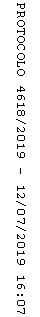 